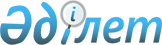 Об установлении публичного сервитутаПостановление акимата города Кентау Туркестанской области от 22 февраля 2024 года № 74
      В соответствии с статьи 18, 69 Земельного кодекса Республики Казахстан, статьи 37  Закона Республики Казахстан "О местном государственном управлении и самоуправлении в Республике Казахстан" акимат города Кентау ПОСТАНОВЛЯЕТ:
      1. Установить публичный сервитут на земельный участок общей площадью 0,1080 га с улицы Кентау, села Карнак, населенного пункта Кусшы ата, без изъятия у землепользователя земельного участка сроком на 19 (девятнадцать) лет для строительства подъездной автодороги государственному учреждению "Аппарат акима села Карнак" согласно приложению к настоящему постановлению.
      2. Государственному учреждению "Кентауский городской отдел земельных отношении" акимата города Кентау в порядке, установленном законодательством Республики Казахстан, обеспечить:
      1) в течение пяти рабочих дней со дня подписания настоящего решения направление его копии в электронном виде на казахском и русском языках в филиал Республиканского государственного предприятия на праве хозяйственного ведения "Институт законодательства и правовой информации Республики Казахстан" Министерства Юстиции Республики Казахстан по Туркестанской области, для официального опубликования и внесения в Эталонный контрольный банк нормативных правовых актов Республики Казахстан;
      2) размещение настоящего постановления на интернет-ресурсе акимата города Кентау после его официального опубликования.
      3. Контроль за исполнением настоящего постановления возложить на заместителя акима города Кентау Тулепову Г. Перчень земельных участков устанавливаемых публичный сервитут
					© 2012. РГП на ПХВ «Институт законодательства и правовой информации Республики Казахстан» Министерства юстиции Республики Казахстан
				
      Аким города

Тасов Ж.
Приложение к постановлению
акимата агорода Кентау
от "__"_______2024 года №___
р/с №
Наименование землепользователей (собственников), кадастровый номер
Общая площадь установления сервитута, гектар
в том числе
в том числе
р/с №
Наименование землепользователей (собственников), кадастровый номер
Общая площадь установления сервитута, гектар
сельскохозяйственные угодья, пастбища, гектар
Земли промышленности, транспорта, связи, гектар
1
Абсадиков Изатулла Абилпатшаевич
0,1080 га
0,1080 га